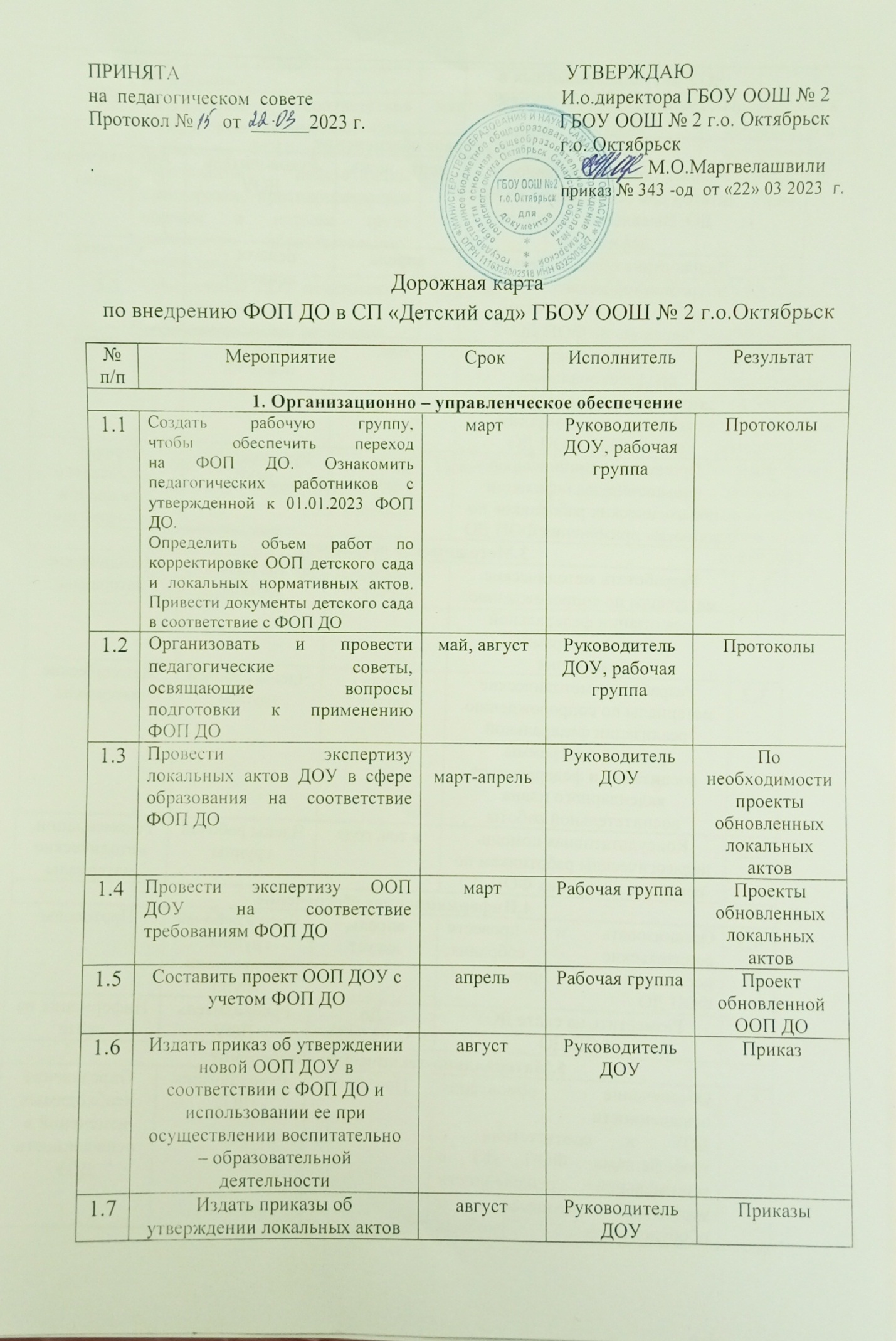 1.7Издать приказы об
утверждении локальных актов
ДОУ актуализированных в
соответствии с требованиями
ФОП ДОавгустРуководитель ДОУПриказы2.Кадровое обеспечение2.Кадровое обеспечение2.Кадровое обеспечение2.Кадровое обеспечение2.Кадровое обеспечение2.1Анализ укомплектованности
штатов для обеспечения ФОП
ДО. Выявление кадровых
дефицитов март - июньРуководитель ДОУАналитическая
справка2.2Диагностика образовательных
потребностей педагогических
работников по вопросам
перехода на ФОП ДОапрельпедагог -
психологСправка2.3Диагностика
профессиональных
затруднений педагогических
работников по вопросам
перехода на ФОП ДОмайпедагог -
психологСправка2.4Продолжить организацию
повышения квалификации
педагогических работников по
вопросам применения ФОП ДОапрель -
июньРуководитель ДОУПриказ,
документы о
повышении
квалификации3.Методическое обеспечение3.Методическое обеспечение3.Методическое обеспечение3.Методическое обеспечение3.Методическое обеспечение3.1Разработать методические
материалы по сопровождению.
реализации федеральной
рабочей программы
образованияапрель -
августЧлены рабочей
группыМетодические
материалы3.2Разработать методические
материалы по сопровождению.
реализации федеральной
рабочей программы
воспитания и федерального
календарного плана
воспитательной работыапрель -
августЧлены рабочей
группыМетодические
материалы3.3Консультативная помощь
педагогическим работникам по
вопросам внедрения ФОП ДОв теч. годаЧлены рабочей
группыРекомендации,
методические
материалы4.Информационное обеспечение4.Информационное обеспечение4.Информационное обеспечение4.Информационное обеспечение4.Информационное обеспечение4.1Организовать и провести
родительские собрания,
посвященные применению
ФОП ДОапрель,
августЧлены рабочей
группы,
воспитатели
группПротоколы4.2Разместить на сайте ДОУ
ФОП ДОДо 31.08.2023Руководитель ДОУИнформация на
сайте5.Материально-техническое обеспечение5.Материально-техническое обеспечение5.Материально-техническое обеспечение5.Материально-техническое обеспечение5.Материально-техническое обеспечение5.1Обеспечение обновления оснащенности 
ДОУ в соответствии с 
требованиями ФОП ДО к
минимальной оснащенности
учебного процесса и
оборудованию учебных
помещенияПоэтапноРуководитель ДОУОпределение необходимых изменений в оснащенности ДОУ5.2Обеспечение соответствия материально-технической базы реализации ФОП дошкольного
образования действующим
санитарным, противопожарным
нормам и нормам труда
работников образовательного
учреждения.март-августРуководитель ДОУПриведение в соответствие материально-технической базы5.3Обеспечение ДОУ печатными и электронными образовательными ресурсамимарт-августРуководитель ДОУОснащение библиотеки необходимыми, учебными, справочными пособиями, художественной литературой5.4Обеспечение доступа педагогам, переходящим на ФОП ДО, к электронным образовательным
ресурсам, размещенным в
федеральных и региональных базах данных.ПостоянноРуководитель ДОУСоздание банка полезных ссылок, наличие странички на сайте ДОУ